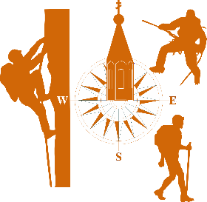 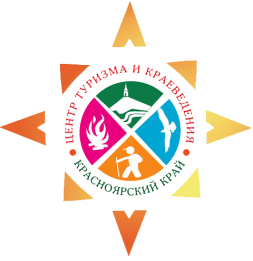 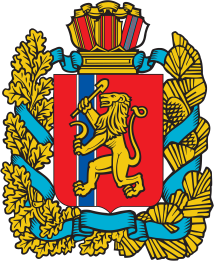 Краевой летний туристский слёт среди учащихся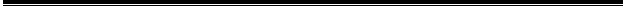 19-22 июня 2018 г.                                                                               ЗАТО г. Железногорск, ДООЦ «Орбита»УСЛОВИЯ СОРЕВНОВАНИЙ В ДИСЦИПЛИНЕ «ДИСТАНЦИЯ – ПЕШЕХОДНАЯ-ГРУППА»Класс дистанции: 1 Количество технических этапов: 4 Длина дистанции: 800 мПЕРЕЧЕНЬ ЭТАПОВ, ПАРАМЕТРЫ, ОБОРУДОВАНИЕ И УСЛОВИЯ ПРОХОЖДЕНИЯ СТАРТ Этап 1. Вертикальный маятник. КВ = 5 мин. Параметры этапа:  Оборудование этапа:  ИС – БЗ, КЛ – начало ОЗ. Судейские перила. ЦС – БЗ, КЛ – окончание ОЗ. Действия: Движение участников по перилам по п.7.15 (сопровождение не обязательно). В случае, если участник касается ОЗ, то участнику следует вернуться по правилам обратного движения и повторить прием без касания ОЗ. Участник крепится к перилам жумаром. Допускается крепление усом самостраховки в узел, завязанный на перилах. В этом случае после прохождения этапа узел должен быть развязан. Обратное движение: участник возвращается на ИС этапа по п 7.15. либо по коридору обратного движения, расположенного сбоку от этапа.  	Кл-4 м Этап 2. Переправа по параллельным перилам. КВ = 5 мин. Параметры этапа: Оборудование 	 этапа: ИС 	 (ТО1 – горизонтальные опоры)– БЗ, КЛ – начало ОЗ. Судейские перила, судейское сопровождение ЦС 	 (ТО2 – горизонтальные опоры) – БЗ, КЛ – окончание ОЗ. Действия: Участники проходят этап по судейским параллельным перилам с самостраховкой коротким усом по п.7.8. В случае падения участника с зависанием на усе самостраховки, участник восстанавливает свое положение на параллельных перилах в месте падения и продолжает движение. В случае если участник осуществляет движение по земле, либо восстановил свое положение не в месте падения, это считается нарушением и участнику следует вернуться на ИС и повторить прием. В случае если участник отстегнул самостраховку в опасной зоне, то это считается нарушением и участнику следует восстановить свое положение на параллельных перилах дойти до ЦС этапа, вернуться на ИС и повторить прием. Возврат на  ИС осуществляется по п.7.8 или по коридору обратного движения. Обратное движение: по условиям этапа по п.7.8 или по коридору обратного движения.  	ТО2 	ТО1 Этап 3. Подъём. КВ = 5 мин. Параметры этапа: Оборудование этапа: ИС – БЗ, КЛ – начало ОЗ. Судейские перила. ЦС– БЗ, КЛ – конец ОЗ. Действия: Движение участника по п.7.10.  Обратное движение: Спуск по судейским перилам по п.7.10. Этап 4. Спуск. КВ = 5 мин. Параметры этапа: Оборудование этапа: ИС – БЗ, ТО1 (накопитель) Судейские перилаЦС – БЗ, КЛ – окончание ОЗ. Действия: Движение участника по п.7.10. Обратное движение: по п.7.10  	ТО1 ФИНИШ Длина этапа 4 м Длина этапа Расстояние между горизонтальными опорами Расстояние от ТО1, ТО2 до ОЗ 20 м 1,2 м 2 м Длина этапа Крутизна склона 25 м 20˚ Длина этапа Крутизна склона 25 м 20˚ 